Estado do Rio Grande do Sul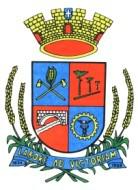 Prefeitura Municipal de Getúlio VargasAv. Firmino Girardello, 85 – Centro Fone (54) 3341-1600 E-mail: administracao@pmgv.rs.gov.br-site: www.pmgv.rs.gov.brLEI Nº 5805 DE 16 DE ABRIL DE 2021Cria	o	Conselho	Municipal	deDesenvolvimento	Agropecuário	deGetúlio Vargas – CDAGRO e dá outrasprovidências.MAURICIO SOLIGO, Prefeito Municipal de Getúlio Vargas, Estado do Rio Grande doSul, faz saber que a Câmara Municipal de Vereadores aprovou e ele sanciona a promulga a seguinte Lei:Art. 1º É criado o Conselho Municipal de Desenvolvimento Agropecuário de Getúlio Vargas – CDAGRO, como órgão de cooperação governamental, com a finalidade de assessorar a administração na orientação, planejamento, interpretação e julgamento da matéria de sua competência.Parágrafo único. O CDAGRO é vinculado diretamente a Secretaria de DesenvolvimentoEconômico.Art. 2º Compete ao CDAGRO:I – orientar e promover o desenvolvimento agropecuário;II – sugerir aos poderes públicos e privados estudos para solucionar problemas ligadosao setor primário;– incentivar e orientar o aprimoramento da consciência associativa e da capacidade técnico-profissional dos setores prioritários para o desenvolvimento agropecuário,;IV – promover reuniões periódicas para discutir ações de desenvolvimento do setor nomunicípio;V – promover debates de interesse ao produtor agropecuário, proporcionando uma melhoria da qualidade de vida e do nível de renda das famílias rurais;VI – Estimular a busca pelo conhecimento, elevando o nível cultural e técnico doprodutor rural;VII - Incentivar a participação ampla desta categoria, na solução dos problemas básicos e correlatos à atividade agropecuária;VIII – Sugerir estudos técnicos que permitam a tomada de decisões relativas ao desenvolvimento e a geração do bem estar da comunidade rural;IX – Convidar entidades que desenvolvem trabalhos relacionados à atividade agropecuária para fazerem parte das ações desenvolvidas pelo setor;X - Buscar recursos junto aos órgãos estaduais e federais para projetos destinados ao desenvolvimento da atividade agropecuária no Município;XI - incentivar o intercâmbio com outras entidades similares no âmbito regional,estadual e federal;XII - contribuir com a organização global dos estabelecimentos rurais e a racionalização do uso das fontes de produção.Art. 3º O Conselho Municipal de Desenvolvimento Agropecuário compor-se-á de 17 (dezessete) membros nomeados pelo Chefe do Poder Executivo Municipal, sendo:I - Seis representantes do Poder executivo:o Prefeito do Município ou um representante indicado por ele;Secretaria Municipal de Desenvolvimento Econômico;Secretaria Municipal da Fazenda;Secretaria Municipal de Meio Ambiente;Secretaria Municipal de Obras, Viação e Serviços;Secretaria Municipal da Saúde e Assistência Social – Setor de Vigilância Sanitária; II - representante da Câmara Municipal de Vereadores;III - representante do Escritório Municipal da Emater/Ascar;Estado do Rio Grande do Sul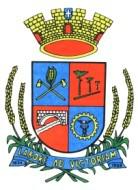 Prefeitura Municipal de Getúlio VargasAv. Firmino Girardello, 85 – Centro Fone (54) 3341-1600 E-mail: administracao@pmgv.rs.gov.br-site: www.pmgv.rs.gov.brIV - representante do Centro Universitário IDEAU - UNIDEAU; V - representante do Sindicato Rural; VI - representante da Inspetoria Veterinária;VII – representante do Sindicato Unificado dos Trabalhadores na Agricultura Familiar –SUTRAF;VIII – representante do Sicredi;IX - Representante da CRESOL;X - Representante da Associação dos Engenheiros Agrônomos;XI - Representante da Associação Comercial, Cultural, Industrial, de Pecuária e deServiços – ACCIAS;XII - representante da Câmara de Dirigentes Logistas de Getúlio Vargas – CDL.1º Cada uma das entidades e/ou secretarias municipais indicará um representante com seu respectivo suplente.2º Outras entidades que vierem a ser criadas poderão passar a fazer parte do CDAGRO, mediante autorização legislativa.3º O mandato dos conselheiros terá duração de 2 (dois) anos, admitida a recondução, limitada a duas vezes.4º O Conselho Municipal de Desenvolvimento Agropecuário será presidido pelo Secretário Municipal de Desenvolvimento Econômico.5º O Vice-Presidente e o Secretário do CDAGRO serão eleitos por seus membros por 2 (dois) anos, devendo a escolha recair sobre um dos representantes arrolados neste artigo, permitida a reeleição.6º O membro suplente atuará, na ausência do titular, podendo participar de todas as reuniões do CDAGRO, discutir a matéria em pauta, sem direito a voto, a não ser nos casos de ausência do titular.Art. 4º O desempenho da função de membro do Conselho Municipal de Desenvolvimento Agropecuário será gratuito e considerado de relevância para o Município.Art. 5º As atribuições dos membros do CDAGRO serão definidas no seu regimento interno, uma vez constituído o presente Conselho, relativamente a suas atividades, critérios para funcionamento, competência, atribuições e outras providências.Art. 6º Esta Lei entra em vigor na data de sua aplicação, revogada a Lei Municipal n.º 4.175 de 20/04/2010.PREFEITURA MUNICIPAL DE GETÚLIO VARGAS, 16 de abril de 2021.MAURICIO SOLIGO,Prefeito Municipal.Registre-se e Publique-se.TATIANE GIARETTA,Secretária de Administração.Esta Lei foi afixada no Mural da Prefeitura,Estado do Rio Grande do Sul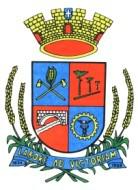 Prefeitura Municipal de Getúlio VargasAv. Firmino Girardello, 85 – Centro Fone (54) 3341-1600 E-mail: administracao@pmgv.rs.gov.br-site: www.pmgv.rs.gov.bronde são divulgados os atos oficiais, por 15dias a contar de 16/04/2021